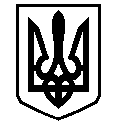 У К Р А Ї Н АВАСИЛІВСЬКА МІСЬКА РАДАЗАПОРІЗЬКОЇ ОБЛАСТІВИКОНАВЧИЙ КОМІТЕТ Р І Ш Е Н Н Я 23 лютого  2016                                                                                                       № 35Про погодження робіт по видаленню дерев на автодорозі місцевого значення в межах та за межами м. Василівка	Керуючись п. 7 ст. 30 Закону України «Про місцеве самоврядування в Україні», Законом України «Про благоустрій населених пунктів», Постановою Кабінету Міністрів України від 01.08.2006 р. № 1045 «Про затвердження Порядку видалення дерев, кущів, газонів, квітників у населених пунктах»  та розглянувши лист філії «Василівська ДЕД» дочірнього підприємства «Запорізький облавтодор» ВАТ «ДАК «Автомобільні дороги України» по видаленню та обрізці дерев на автодорозі Р-37 Енергодар-Василівка-Бердянськ км 68+900-73+800, яка проходить в межах населеного пункту м. Василівка, виконавчий комітет Василівської міської радиВ И Р І Ш И В:1. Погодити виконання робіт по видаленню аварійних дерев породи тополь, які загрожують безпеці дорожнього руху на автодорозі Р-37 Енергодар-Василівка-Бердянськ км 68+900-73+800, яка проходить в межах населеного пункту м. Василівка. 2. Після проведення робіт філії «Василівська ДЕД» дочірнього підприємства «Запорізький облавтодор» ВАТ «ДАК «Автомобільні дороги України» привести територію в належний санітарний стан та виконати роботи по  викорчовуванню пнів.3. Контроль за виконанням даного рішення покласти на  заступника міського голови з питань діяльності виконавчих органів ради, начальника відділу комунального господарства та містобудування  виконавчого апарату міської ради  Борисенка Ю.Л.Міський голова                                                                                                Л.М. Цибульняк